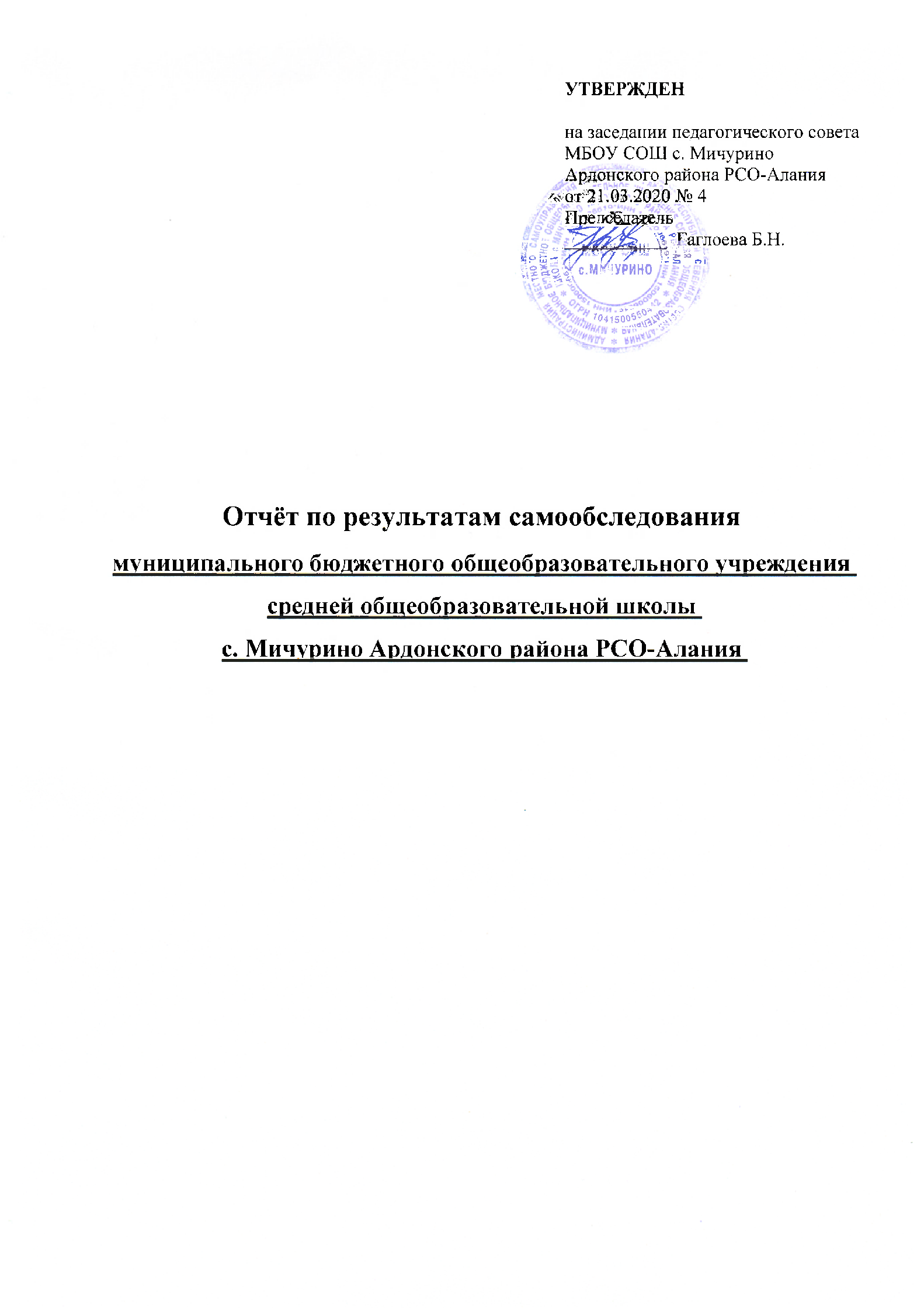 СодержаниеВведение ………………………………………………………………………3Организационно-правовое обеспечение деятельности общеобразовательного учреждения …………………………………………3Структура образовательного учреждения и система управления…………4Содержание и качество подготовки обучающихся…………………………5Востребованность выпускников…………………………………………….15Качество кадрового обеспечения……………………………………………16Качество учебно-методического обеспечения……………………………...20Качество библиотечно-информационного обеспечения…………………...20Материально-техническая база………………………………………………20 Функционирование внутренней системы оценки качества образования...21 Воспитательная работа ……………………………………………………...22Внеурочная деятельность ……………………………………………………29Наши достижения……………………………………………………………..31 Обеспечение безопасности образовательной среды……………………….34 Выводы………………………………………………………………………..35ВведениеСамообследование МБОУ СОШ с. Мичурино проводилось в соответствии с Порядком проведения самообследования образовательной организацией, утвержденного приказом от 14.06.2013. № 462 «Об утверждении Порядка проведения самообследования образовательной организации», решением педагогического совета МБОУ СОШ с. Мичурино от 21.03.2020 № 4.Целями проведения самообследования являются обеспечение доступности и открытости информации о деятельности организации, а также подготовка отчета о результатах самообследования. Самообследование проводится ежегодно по результатам календарного года. Самообследование проводится в форме анализа.МБОУ СОШ с. Мичурино ориентировано на всестороннее формирование личности обучающегося с учетом его физического, психического развития, индивидуальных возможностей и способностей, развитие и совершенствование образовательного процесса, осуществление дополнительных мер социальной поддержки детей; формирование общей культуры личности обучающихся на основе усвоения обязательного минимума содержания образовательных программ, их адаптация к жизни в обществе, создание основы для осознанного выбора и последующего освоения профессиональных образовательных программ, воспитание гражданственности, трудолюбия, уважения к правам и свободам человека, любви к окружающей природе, Родине, семье, формированию здорового образа жизни.Принципами образовательной политики являются следующие:демократизация (сотрудничество педагогов и учеников, учащихся друг с другом,   педагогов и родителей);гуманизация (личностно-ориентированная педагогика, направленная на удовлетворение образовательных потребностей учащихся, их родителей, на выявление и развитие способностей каждого ученика, и одновременно обеспечивающая базовый стандарт образования);дифференциация (учет учебных, интеллектуальных и психологических особенностей учеников, их профессиональных склонностей);индивидуализация (создание индивидуальной образовательной программы для каждого школьника в перспективе);оптимизация процесса реального развития детей через интеграцию общего и дополнительного образования.Организационно-правовое обеспечение деятельности                           образовательного учреждения2.1. Устав образовательного учреждения утвержден    постановлением главы администрации местного самоуправления Ардонского района РСО-Алания 26.12.2018г. 2.2. Юридический и фактический адрес образовательной организации: 363301,РСО-Алания, Ардонский район, с. Мичурино, ул. Кесаева, 4  телефон: 8(876)32-91-1-55, armichurino@mail.ru2.3. Документы, на основании которых осуществляет свою деятельность ОУ:а) Лицензия на осуществление образовательной деятельности  серии 15Л01№ 0001468, от 27 января 2017 г., срок действия лицензии – бессрочно, выдана Министерством образования и науки РСО-Алания. МБОУ СОШ с. Мичурино имеет лицензию на право ведения образовательной деятельности по следующим образовательным программам:    начального общего образования    основного общего образованиясреднего общего образованияб) Свидетельство о государственной аккредитации  серии 15, № 000035, выданное Министерством образования и науки РСО-Алания от 09 июля 2012 г. Учредителем учреждения является Администрация местного самоуправления МО Ардонский район РСО-Алания. Функции и полномочия Учредителя учреждения осуществляет Управление образования Ардонского района.  Собственником имущества учреждения является Администрация местного самоуправления МО Ардонский район РСО-Алания.МБОУ СОШ с. Мичурино является юридическим лицом, обладает имуществом на праве оперативного управления, самостоятельным балансом, лицевыми счетами в органах Федерального казначейства, имеет печать со своим наименованием.Локальные акты учреждения -  http://michurino.osedu2.ru/Деятельность МБОУ СОШ с. Мичурино  регламентируется также «Основной образовательной программой ФГОС  НОО МБОУ СОШ с.Мичурино»,  «Основной образовательной программой ФГОС ООО МБОУ СОШ»,  должностными инструкциями сотрудников.Структура образовательного учреждения и система управления.Управление школой осуществляется в соответствии с Законом РФ «Об образовании в Российской Федерации», Уставом школы.  Отличительной чертой системы управления является ее государственно-общественный характер.Цель управления на уровне школы заключается в формировании демократического учреждения, в основу которого заложена идея психолого- педагогических, организационно-педагогических, социально-педагогических и правовых гарантий на полноценное образование. Управление осуществляется на основе сотрудничества педагогического, ученического и родительского коллективов.Административно-управленческую работу школы обеспечивает следующий кадровый состав:Директор – Гаглоева Бэлла Николаевна;зам. директора по	учебно-воспитательной работе в начальной и средней школы – Цахоева Галина Батразовна;зам. директора по воспитательной работе –  Цекоева Залина Махарбековна;специалист по безопасности –  Кокаев Андрей Юрьевич;главный бухгалтер – Кучиева Мадина Ахурбековна;заведующая школьной библиотекой – Дзугаева Альбина Анатольевна.Коллегиальное	управлении осуществляется     педагогическим     и управляющим советами школы.Высшим органом управления является педагогический совет (собирается 4-5 раз в год), при необходимости собираются малые педсоветы. Тематика педагогических советов ежегодно определяется коллективом в ходе проблемно- аналитического заседания в августе при разработке плана деятельности школы на новый учебный год.В состав Управляющего Совета входят: представители старших классов, учителя, представители общественности, патроны школы. Деятельность управляющего совета строится в соответствии с Положением об Управляющем Совете. Главным органом ученического самоуправления является Ученический Совет.К органам родительского самоуправления относятся классные родительские комитеты, родительские собрания.К совещательным органам управления относится методический совет, а также создаваемые творческие группы педагогов, деятельность которых направлена на решение возникающих профессиональных и образовательных проблем.Все перечисленные структуры совместными усилиями решают основные задачи образовательного учреждения и соответствуют Уставу МБОУ СОШ с. Мичурино.Основные формы координации деятельности:общеобразовательная программа начального общего образования (1 – 4 классы), нормативный срок усвоения 4 года;общеобразовательная программа основного общего образования, (5 – 9 классы), нормативный срок усвоения 5 лет;общеобразовательная программа среднего общего образования (10 – 11 классы), нормативный срок усвоения 2 года;дополнительные образовательные программы; план работы МБОУ СОШ с. Мичурино на год;план внутришкольного контроля;план реализации воспитательной работы школы. Организация управления образовательного учреждения соответствует уставным требованиям.4.  Содержание  и качество подготовки обучающихся.МБОУ СОШ с. Мичурино - образовательная организация, реализующая  различные общеобразовательные программы, которые включают начальное общее, основное общее, среднее общее образование, программы внеурочной деятельности. Все программы образуют целостную систему, основанную на принципах непрерывности, преемственности, личностной ориентации участников образовательного процесса.Ключевые направления деятельности педагогического коллектива:Соответствие и обновление образовательных стандартовРазвитие системы поддержки талантливых детей.Развитие учительского потенциала.Обеспечение условий для развития здоровья детей.Современная инфраструктура.Совершенствование материально-технической базы.Создание условий для реализации гражданами РФ гарантированного государством права на получение общедоступного и бесплатного общего образования всех ступеней.В 2019 году была обеспечена реализация программы развития школы с учетом основных задач. Все участники образовательного процесса образовательной организации были включены в реализацию проекта развития.Образовательный процесс в МБОУ СОШ с. Мичурино является гибким, быстро реагирующим на изменение числа классов, ориентирующимся на новые образовательные потребности, его можно представить как систему педагогических действий, соответствующих поставленным целям.Учебный план первого уровня обучения ориентирован на четырехлетний нормативный срок освоения образовательных программ начального общего образования. В начальной школе в 2019  году – 4 класса – комплекта.1-4 классы реализуют ФГОС НОО.Обучение в первом классе осуществляется с использованием «ступенчатого» режима обучения в первом полугодии (в сентябре, октябре – по 3 урока в день по 35 минут каждый, в ноябре декабре – по 4 урока по 35 минут каждый; январь – май – по 4 урока по 40 минут каждый); обучение проводится без бального оценивания знаний учащихся и домашних заданий, успешность освоения школьниками программ в этот период характеризуется только качественной оценкой.Организация образовательного процесса состоит из двух блоков:в первой половине дня – учебный процесс (уроки);во второй половине дня - группа продленного дня, внеурочная деятельность школьников в соответствии с ФГОС НОО и ФГОС ООО, Отделение дополнительного образования детей (ОДОД), Школьный спортивный клуб (ШСК).Освоение образовательной программы, в том числе отдельной части или всего объема учебного предмета, курса общеобразовательной программы, сопровождается промежуточной аттестацией обучающихся. Промежуточная аттестация по итогам освоения образовательной программы на уровне начального и основного общего образования за четверти, год; на уровне среднего общего образования за полугодия и год.Государственная итоговая аттестация обучающихся, освоивших общеобразовательные программы основного и среднего общего образования, проводится в соответствии с:Федеральным законом от 29.12.2012 № 273-ФЗ «Об образовании в Российской Федерации»; Порядком проведения государственной итоговой аттестации по образовательным программамосновного общего образования, утвержденным приказом Министерства просвещения Российской Федерации от 07.11.2018 г. №189/1513;Порядком проведения государственной итоговой аттестации по образовательным программам среднего общего образования, утвержденного приказом Министерства просвещения Российской Федерации от 07.11.2018 г. №190/1512.Сроки проведения государственной итоговой аттестации обучающихся, освоивших общеобразовательные программы основного общего образования, ежегодно устанавливаются приказами Федеральной службы по надзору в сфере образования и науки Российской Федерации и распоряжениями Министерством образования РСО-Алания.Анализ результатов организации учебно-воспитательного процесса в 1-11 классахВыполнение учебных программ 1-4, 5-9, 10-11 классов в 2018-2019 учебном годуПроведенный анализ выполнения учебных программ позволяет сделать вывод о том, что в целом по 1-11 классам образовательная программа относительно корректировок рабочих программ в части календарно-тематического планирования, выполненных по объективным причинам с учетом выходных и праздничных дней, выполнена на 100% за счет использования резервного времени и более интенсивного изучения тем программы по предметам. Относительно учебного плана программа выполнена в среднем в объеме 96,07%.Обязательный минимум содержания образования выдерживается; практическая часть образовательных компонентов выполняется согласно рабочим программам учителя. Количество контрольных и практических работ по предметам в 1-11 классах в 2018-2019 учебном году соответствует рабочим программам учителей.В МБОУ СОШ с.Мичурино разработаны основные образовательные программы, целью реализации которых является обеспечение выполнения требований федеральных государственных стандартов образования. Все программы в полной мере соответствуют достижению прочного усвоения базовых знаний в соответствии с имеющимися стандартами образования Контингент обучающихся 1-11 классов и его структура на конец 2019 года	В течение года контингент обучающихся стабилен, движение учащихся происходит по объективным причинам (переезд и т.п.) и не вносит дестабилизацию в образовательный процесс. Каждый новый учебный год численность стабильно увеличивается.В 2019 году в МБОУ СОШ с. Мичурино в соответствии реализовывались основные образовательные программы начального общего, основного и среднего общего образования. Также Учреждение реализует образовательные программы дополнительного образования детей.  	Важный показатель результативности образования – это качество знаний. Качество образовательной деятельности – один из показателей работы всего педагогического коллектива по вопросу развития мотивационной сферы обучающихся, их возможностей, способностей. 	Применяя в своей работе разноуровневые и разнообразные формы обучения, инновационные образовательные технологии, учителя создали все необходимые условия для обучения детей с разными способностями, с разной степенью освоения учебного материала. Качество образовательной деятельности Учреждения в течение года отслеживалась по результатам проводимых контрольных работ, итогам учебных четвертей и учебного года, промежуточной аттестации.Реализация образовательной программы за второе полугодие 2018/2019 учебного года и первое полугодие 2019/2020 учебного года  в теоретической и практической части  выполнена в соответствии с учебным планом и календарным учебным графиком. Учителями проводились  экскурсии, практические занятия, лабораторные, контрольные работы, проектные задания, тестовые работы, работы творческого характера. В ходе мониторинга успеваемости  в целом по классам, параллелям,  анализа уровня промежуточной и итоговой аттестации по предметам за истекший год определены показатели успеваемости. Образовательная деятельность носила характер системности, открытости, что позволило обучающимся и родителям постоянно владеть информацией о результативности обучения, знакомиться с рейтинговой картой школы, результатами проводимых мониторингов.	Итоги 2018-2019 уч. года.Уровень начального общего образованияУровень основного общего образованияУровень  среднего общего образованияПо итогам первого полугодия 2019/2020 учебного года:Для промежуточной аттестации были выбраны традиционные формы:диктанты по русскому и осетинскому языкам;контрольные работы по математике;тестирование по отдельным предметам в старших классах;контрольные срезы знаний по географии, биологии, физике.Сравнительная таблица успеваемости по классам за два года	Сравнительный анализ за два года показал, что значительное увеличение произошло в 10 классе (Гаглоева Б.Н), стабильные результаты показали классы: 4 класс (Гуссалова В.В.), 7 класс (Цекоева З.М.). Резко снизили свои показатели в текущем году 3 класс (Гуссалова М.В), 5 «а» класс (Битиева Р.Ю.), 5 «б» класс (Лазарова И.Г.), 6 класс (Сланова С.Р.) и 8 класс (Тогоева Л.Д.), что говорит о недостаточной работе данных классных руководителей в направлении сохранения и повышения показателя качества знаний. Учителя-предметники активно ведут работу по предупреждению неуспеваемости: по учебным периодам составляют образовательные минимумы по предметам и определяют сроки их сдачи, информируют классных руководителей о возможной неуспеваемости учащихся через «Электронную учительскую», а родителей через сервис «Электронный дневник». Учителями и классными руководителями проводится индивидуальная работа с каждым неуспевающим учащимся и их родителями.Результаты ВПР за 2019 год Рекомендации:По результатам анализа спланировать коррекционную работу по устранению выявленных пробелов: организовать сопутствующее повторение на уроках, ввести в план урока проведение индивидуальных тренировочных упражнений для отдельных учащихся;Сформировать план индивидуальной работы с учащимися слабомотивированными на учебную деятельность. Провести работу над ошибками (фронтальную и индивидуальную). Используя в своей работе современные педагогические технологии и методы, учителя начальных классов добиваются хороших результатов в обучении. Метод проектов в обучении по новым стандартам занимает лидирующее место.   Темы проектов: 1 класс  «Математика вокруг нас. Числа в загадках, пословицах и поговорках»; «Математика вокруг нас. Форма, размер, цвет. Узоры и орнаменты»,  «Живая азбука»,  «Моя малая Родина»;  «Моя семья»;  «Мой класс и моя школа»;  «Мои домашние питомцы»,  «Сказочная страничка»,  «Скороговорки»,  «Разноцветная поляна», «Сказочная страна», «Праздник весны»,  «Скоро Новый год!»,  «Аквариум».2 класс  «Родной город (село)», «Родная страна», «Красная книга, или Возьмём под защиту», «Профессии», «Родословная», «Города России», «Страны мира», «Оригами», «Узоры и орнаменты на посуде», «Осенний букет ко Дню Учителя», «Новогодняя игрушка», «Подарок для мамы», «Весна. И всё ей радо…», «Моя семья в годы ВОВ»3  класс «Санкт-Петербург», «Оригами», «Моя родословная», «Молочный шоколад», «Золотое кольцо России», «Новогодняя игрушка», «Письмо Деду Морозу», «Осенняя поделка»;4 классы «Учитель! Перед именем твоим…» - поделки к Дню учителя; «Подарок своими руками» на День матери,  «Осенние мотивы» - поделки   «А.С. Пушкин - мой любимый поэт»,    «Овощеводство родного края»,  «Владикавказ - мой любимый город»,   «Растениеводство родного края»,   «Цветоводство родного края»,   «Этикет за столом. Подготовка к празднику»,   «Новогодняя игрушка своими руками»,  «Животные нашего края», «Осетинские пироги», «Достопримечательности  города Владикавказ». Учителями в рамках месячника открытых уроков в апреле 2019 г.                                                  были даны открытые уроки:	 В 2018-2019 учебном году учащиеся начальных классов приняли активное участие в различных предметных и метапредметных  олимпиадах и конкурсах на  платформе «Учи.ру». Приятно отметить тот факт, что многие  учащиеся 1-4-ых классов заняли призовые места и были награждены дипломами  и грамотами.Анализ государственной итоговой аттестации выпускников 9-х, 11 классовв 2018-2019 учебном году.Результаты ОГЭ (9 классы)На конец 2018-2019 учебного года в 9-ом классе обучались 22 обучающихся ,к государственной итоговой аттестации были допущены 22 обучающийся (100%). Успешно прошли государственную итоговую аттестацию, переступив минимальный порог по основным предметам (русский язык и математика) и двум предметам по выбору 20 обучающихся (96%), что явилось основанием для  получения аттестата об основном общем образовании. Одна выпускница (Моисеенко Алена) получила аттестат об основном общем образовании особого образца                                (с отличием). Неудовлетворительный результат по одному предмету (русский язык) получил 1 обучающийся – Дзилихов Давид, по предмету (обществознание) получил Елоев Радик. Данные выпускники пересдали ГИА в осенние сроки (сентябрь) и получили аттестаты.ЭКЗАМЕН ПО РУССКОМУ ЯЗЫКУ (Дзиова Е.К.)По результатам ОГЭ по русскому языку обученность составила 67 %, качество – 72,7% (в 2018 г. -%), средний балл за работу – 4 (в 2018 г. - ).8 учащихся 9-го класса не подтвердили свои годовые оценки, 5 учащихся показали результаты выше годовой оценки, 2 учащихся показали результаты ниже годовой оценки. Анализ результатов ОГЭ по русскому языку позволяет сделать вывод, что на уровне обязательной подготовки удовлетворительный результат получен практически по всем заданиям, включенным в экзаменационную работу, показывает хорошую подготовленность выпускников к сдаче ОГЭ и говорит о системе работы учителя русского языка Дзиовой Е.К. по подготовке выпускников к сдаче ОГЭ.ЭКЗАМЕН ПО МАТЕМАТИКЕ (учитель Тогоева Л Д.)По результатам ОГЭ по математике обученность составила 69,6 %, качество знаний – 90%, средний балл – 4,1.Анализ результатов ОГЭ позволяет сделать вывод, что на уровне обязательной подготовки по математике положительный результат получен 100% выпускниками 9-х классов, что говорит об удовлетворительной  работе учителя математики Тогоевой Л.Д. по подготовке выпускников к сдаче ОГЭ. Предметы по выбору обучающихся:Результаты ЕГЭ (11 класс)На конец 2018-2019 учебного года в 11 классе обучались 6 обучающихся, к государственной итоговой аттестации были допущены 6 обучающихся (100%). Все выпускники успешно прошли государственную итоговую аттестацию, получили документы соответствующего образца. Анализ результатов по русскому языку (учитель Дзиова Е.К)Сдавали ЕГЭ по русскому языку  – 6 выпускников (100%)Подтвердили 100 % уровень обученности  - 6 чел. (100 %).Средний балл  - 65. по Ардонскому району средний тестовый балл на ЕГЭ - 2019 по русскому языку составил – 62,5.Наиболее высокие баллы (не ниже 80 - 1 человек, что составило 17%) Калоева Фатима.Анализ результатов по математике (учитель Тогоева Л.Д.)Базовый уровень:Сдавали ЕГЭ по математике (базовый уровень) -5 выпускника (100%).Подтвердили 100 % уровень обученности  - 2 чел.(100% из числа сдававших).Средний балл - 3,5. По Ардонскому району, средний тестовый балл на базовом ЕГЭ по математике (оценивается по пятибалльной шкале) – 3,7.Профильный уровень:Сдавали ЕГЭ по математике (профильный уровень) - 4 выпускника.Подтвердили 100 % уровень обученности  - 4 чел. (100%).Средний балл –  49. По Ардонскому району средний тестовый балл на профильном ЕГЭ по математике – 52,2 (<3%).Наиболее высокие баллы - 62 балла Калоева Фатима. (89% Ардонский район).Предметы по выбору:Следует отметить, что 100% выпускников сдали ЕГЭ по выбору по предметам: биология, английский язык, физика, информатика.Не подтвердили 100% успеваемость, не преодолев минимальный порог баллов: 2 из 6 выпускников по обществознанию и химии (Комаева А., Караев А.). Рекомендовано:На основании выше изложенного, рекомендуюОтметить качественную подготовку учащихся к ОГЭ, ЕГЭ учителей-предметников: Дзиова Е.К. (русский язык - 9 класс), Гозюмова Р.К. (иностранный язык - 11 класс), Тогоева Л.Д. (математика - 11 класс).Указать на неэффективную работу по подготовке выпускников к государственной итоговой аттестации по обществознанию и химии.Руководителям ШМО гуманитарного цикла Гаглоевой Б.Н., естественно-математического цикла ТогоевойЛ.Д.:проанализировать результаты государственной итоговой аттестации, направления работы и эффективность применяемых учителями-предметниками методик по подготовке к ЕГЭ, ОГЭ на августовских совещаниях учителей-предметников;обобщить и использовать приобретенный опыт работы по организации и проведению государственной итоговой аттестации в форме ЕГЭ и ОГЭ с целью уменьшения доли не прошедших ГИА и повышению качества подготовки к ЕГЭ выпускников. Срок - в течение 2019-2020 учебного года;подготовить заявки для организации курсов для учителей-предметников по современным требованиям к системе подготовки выпускников 9-х,11-х классов по материалам ЕГЭ, ОГЭ для совершенствования организации и методики преподавания предмета;запланировать повышение уровня квалификации педагогов по подготовке обучающихся к государственной итоговой аттестации на 2019-2020 учебный год через самообразование и сдать темы самообразования всех членов ШМО на 2019-2020 учебный год зам. директора по УВР (срок: в течение года)  Заместителю директора по УВР Цахоевой  Г.Б.:рассмотреть на заседании педагогического совета МБОУ СОШ с.Мичурино в августе вопрос об итогах проведения ГИА в 2019 году, сформулировать выявленные проблемы и возможные пути их решения;разработать и утвердить план по снижению доли не сдавших ЕГЭ на 2019-2020 учебный год, «дорожную карту» подготовки к проведению ГИА в 2020 году с детализацией основных мероприятий (срок: до 15.09.2019 г.);включить в план ВШК на 2019-2020 учебный год проверку эффективности применяемых методов преподавания предметов: математика (9,11 классы), обществознание (9,11 классы), история (11 класс), физика (11 класс), география (9 класс), вопросы контроля учителей-предметников за подготовкой к государственной итоговой аттестации;продолжить систематическую планомерную работу участников образовательного процесса с бланками ЕГЭ и ОГЭ, материалами ЕГЭ и ОГЭ;продолжить разъяснительную работу с участниками общеобразовательного процесса по организации и проведению ЕГЭ и ОГЭ, использованию результатов ЕГЭ и ОГЭ.Учителям - предметникам повышать уровень квалификации по подготовке обучающихся к государственной итоговой аттестации, в том числе через самообразование,  внедрять в своей деятельности  новые педагогические технологии, методики, позволяющие качественно и эффективно подготовить учащихся  к государственной итоговой аттестации в форме ОГЭ, ЕГЭ. Срок – постоянно.5. Востребованность выпускников.Список выпускников 2019 года (11 класс)Список выпускников 9 класса за  2019 год6. Качество кадрового обеспечения.В МБОУ СОШ с. Мичурино укомплектованность кадрами составляет 100%. В школе работает 24 педагога.Анализ педагогического состава по образованию.Квалификационные категории педагогов.Анализ педагогического состава по педагогическому стажу (%)Средний возраст педагогов – 42 г.Награды, грамоты, звания, отраслевые награды.Одним из основных направлений в работе школы является повышение уровня методической грамотности педагогов. С этой целью в школе эффективно работает система повышения квалификации. В школе имеется план повышения квалификации руководящих и педагогических кадров, который своевременно выполняется. Формы повышения квалификации руководящих и педагогических кадров: очная, дистанционная, очно-дистанционная.7. Качество учебно-методического обеспечения.	В школе работают следующие цикловые метод. объединения: ШЦМО учителей начальных классов (рук. Беленко Н. М.);  ШЦМО учителей гуманитарного цикла (рук. Вазиева Л.В.) ШЦМО естественно-математического цикла (рук. Тогоева Л. Д.); ШМО классных руководителей (рук. Цекоева З. М.).Задачи ШМО:направить деятельность учителей на овладение ИКТ - технологиями, стимулирующие активность учащихся;выявлять и распространять опыт творчески работающих учителей;формировать умения обобщать свой опыт.Направления в деятельности школьной методической службы:Информационная деятельность: создание банка данных педагогической информации о достижениях науки и практики.Диагностико-прогностическая деятельность: диагностика потребностей кадров в повышении квалификации;Инновационная работа: Внедрение ИКТ в учебную деятельность.В области аттестации педагогических кадров: подготовка педагогов к самооценки профессиональной деятельности, самоаттестация.Формы методической работы школы:Индивидуальные: индивидуальные консультации, наставничество, самообразование, работа над личной методической темой.Коллективные: проведение практикумов, семинаров, организация наставничества в помощь молодым учителям, организация предметных недель.Качество библиотечно-информационного обеспеченияВ библиотеке имеется 1300 экземпляров  художественной литературы,  540 экземпляров осетинской художественной литературы, 160 экземпляров зарубежной литературы, 110 экземпляров краеведческой литературы, 113 экземпляров энциклопедий, школьных учебников -4292.Школьная библиотека имеет электронные книги – 5 шт. Материально-техническая база.Здание школы – типовое, построено в 1977 году.Пришкольная территория составляет 1 га, общая площадь всех помещений составляет 2098,46 кв. м.  Материально-техническая  база оценивается как удовлетворительная.Современный учебный процесс невозможен без соответствующей материально- технической базы. За последние три года значительно увеличилось оснащение школы учебным оборудованием.В школе16 учебных кабинетов, все соответствуют санитарным нормам. Занятия в школе проходят в одну смену. Часть столов имеют устройства, позволяющие регулировать высоту, учитывая рост учащихся. В школе кабинетная система обучения. Существующая материально-техническая база школы соответствует современным требованиям.На данный момент школа оборудована техническими средствами:Для решения задач здоровьесбережения, организации занятий спортом в школе функционирует спортивный зал площадью 180 кв. м.; зал укомплектован спортивным инвентарем, что дает возможность полностью выполнять программу по физической культуре. На территории школы оборудованы  волейбольная, баскетбольная площадки, футбольное поле, полоса препятствий.10. Функционирование внутренней системы оценки качества образования.Оценка качества образования осуществляется посредством системы внутришкольного контроля; общественной экспертизы качества образования; лицензирования; государственной аккредитации; государственной (итоговой) аттестации выпускников; мониторинга качества образования.В качестве источников данных для оценки качества образования используются образовательная статистика; промежуточная и итоговая аттестация; мониторинговые исследования; социологические опросы; отчеты работников школы; посещение уроков и внеклассных мероприятий.Образовательной программой определены направления работы: оценка качества нормативной правовой базы школы; образовательных программ школы; знаний обучающихся; достижений обучающихся во внеурочной деятельности; оценка качества образовательных услуг; условий для осуществления образовательного процесса; работы педагогов. Мониторинг успеваемости по учебным предметам.Анализ показателей деятельности школы.Анализ жизнедеятельности школы позволил определить ее основные конкурентные преимущества, а именно:в школе работает квалифицированный педагогический коллектив, мотивированный на деятельность по развитию образовательного учреждения;разработана система морального и материального стимулирования педагогических работников и  технического персонала;обеспечивается повышение уровня информированности и технологической грамотности педагогов в вопросах образования и здоровьесбережения;уровень подготовки выпускников позволяет им продолжать получать образование в средних и профессиональных заведениях;использование современных педагогических технологий (в том числе – информационно- коммуникационных технологий) способствует повышению качества образовательного процесса.Все это обеспечивает удовлетворительный уровень авторитета образовательной организации в социуме. В ходе анализа выявлены следующие проблемы:Выявлены противоречия, на разрешение которых должна быть направлена программа развития школы. Это противоречия между:необходимостью развития мотивации достижений у школьников и оценочной деятельностью;ориентацией организации и содержания школьного образования на воспроизведение готовых знаний, отсутствие поисков, творческой активности и реальными жизненными ситуациями, требующими принятия самостоятельных решений, самоопределения;отношением к ученику как объекту педагогического воздействия и неприятием его учащимися (определенный консерватизм педагогов).Выводы:Учебный план в 2019 году выполнен. Программа пройдена  в полном объеме.Уровень компетентности и методической подготовленности педагогического коллектива и администрации школы достаточен для обеспечения квалифицированного руководства всеми направлениями учебно-воспитательного процесса. Анализ хода и итогов учебно-воспитательного процесса достоверен и в достаточной мере полон и глубок. Практически все намеченные мероприятия выполнены. Формы и методы контроля соответствуют задачам, поставленным педагогическим коллективом школы на учебный год. Воспитательная работа   Главная цель воспитательной работы школы - создание условий, способствующих развитию интеллектуальных, творческих, личностных качеств обучающихся, их социализация и адаптация в обществе на основе индивидуального подхода. Для реализации поставленной цели были сформулированы следующие задачи воспитательной деятельности: Дальнейшая работа по формированию единого образовательно-воспитательного пространства для развития и воспитания личностиРазвитие  интеллектуальных способностей обучающихся через   разнообразие   форм образовательной и внеурочной деятельности.Дальнейшее  развитие системы школьного  соуправления.Активизация работы по реализации социально-значимых проектов и программ.Дальнейшее  развитие системы дополнительного образования школы.Обеспечение конструктивного взаимодействия и сотрудничества педагогического, родительского и ученического сообществ.Поддержание и укрепление школьных традиций, способствующих созданию    общешкольного коллектива и украшающих его жизнь. Развитие общешкольного коллектива через систему КТД. Развитие ученического самоуправления как воспитательную среду школы, вовлекающую школьников в общественно-ценностные отношения. Формирование у обучающихся  потребности здорового образа жизни. Создание условий для физического развития обучающихся, профилактика правонарушений. Усиление роли семьи в воспитании детей и привлечение ее к организации учебно-воспитательного процесса в школе.         Приоритетными направлениями работы школы являлись: Нравственно– патриотическое и гражданственно - правовое воспитание.Развитие интеллектуальных, творческих способностей учащихся через участие в традиционных общешкольных КТД.Формирование навыков здорового образа жизни.Развитие профессиональной позиции классных руководителей, оптимизация                                                                воспитательной деятельности классных руководителей.Развитие системы дополнительного образования школы.Совершенствование конструктивного взаимодействия и сотрудничества педагогического, родительского и ученического сообществ.Нравственно-эстетическое воспитание учащихся.Патриотическое  воспитание  учащихся.Мероприятия по привитию навыков ведения безопасного образа жизни.Правовое воспитание и профилактика правонарушений  среди учащихсяФизическое воспитание. Мероприятия по пропаганде здорового образа жизни.Трудовое воспитание и профессиональная ориентацияРабота с родителями.Работа педагогов школы с родителями невозможна без сотрудничества и активного вовлечения родителей в учебно-воспитательный процесс.   Проводятся  внеклассные мероприятия, объединяющие родителей и детей. Ученикам и родителям предоставлялась возможность реализовать свои индивидуальные способности в разнообразных видах жизнедеятельности: спортивных праздниках, поездок, трудовых делах, проектных работах, Днях отдыха.   Совместные мероприятия сближают детей и родителей.Система работы школы с родителями предусматривает их вовлечение в школьное самоуправление.    В течение этого учебного года проводились  заседания общешкольного родительского комитета, где обсуждались  проблемы  нашего учебного заведения, которые требовали помощи родителей, планы на будущее, демонстрировались достигнутые успехи и результаты  работы. Родители имели возможность получить план важных мероприятий в школе, в классах.       Изучение семей обучающихся,  их мнений о школе,  их притязаний к уровню образовательных услуг  была одной из главных задач классных руководителей.  	 В этом направлении был проведен ряд родительских собраний и анкетирование.  Проведённые анкеты и собрания  помогли классным руководителям спланировать работу с учащимися и выявить их индивидуальные особенности.В основе взаимодействия семьи и школы лежит забота школы о семье и семьи о школе. Важным условием эффективности использования потенциала семьи в воспитании детей является работа по изучению семьи школьника (демографической характеристики семьи, жилищно-бытовых (социально-экономических) условий семьи, социально-культурной характеристики семьи). В данном вопросе особую роль классные руководители отводят индивидуальной работе с родителями - посещение семей, индивидуальные беседы с родителями, анкетирование. Всё это способствует  установлению доброжелательных отношений между классным руководителем и родителями, а также учениками. Внеурочная деятельность 	Внеурочная  деятельность проводится по направлениям развития личности: спортивно-оздоровительное; духовно-нравственное;социальное; общеинтеллектуальное;  общекультурное.Сетка внеурочной деятельности в 1-4  классах   Сетка внеурочной деятельности в 5-9  классах   Наши достижения по итогам 2019 годаВсероссийская олимпиада школьников,муниципальный этап  2019 г.В соответствии с Порядком проведения всероссийской олимпиады школьников, утвержденным приказом Министерства образования и науки Российской Федерации от 18 ноября 2013 год № 1252, приказом Министерства образования и науки Республики Северная Осетия – Алания от 23.09.2019 года №840 «О проведении школьного и муниципального этапов всероссийской олимпиады школьников в 2019/2020 учебном году в Республике Северная - Алания» в Ардонском районе проведены школьный и муниципальный этапы Всероссийской олимпиады школьников по следующим  учебным предметам:русский язык, литература, иностранный язык, математика, физика, астрономия, химия, биология, география, информатика и икт, искусство (МХК), экономика, история, обществознание, право, экология, физическая культура, технология, ОБЖ, осетинский язык и литература.Всего в школьном этапе ВОШ  участвовало 95 учащихся 4-11 классов МБОУ СОШ                             с. Мичурино, в муниципальном этапе участвовало 42 уч-ся. Из них призёрами муниципального этапа стали 14, а победителями -3. Призеры и победители составляют 18 % от общего числа участников.Результаты участия в дистанционных олимпиадахРезультаты внеурочной деятельности.14.  Обеспечение безопасности образовательной средыРабота  по   созданию  здоровых  и  безопасных   условий  труда  и   учебы  для   работников   и обучающихся организована  в ОУ в  соответствии   со  ст. 41  Закона  «Об  образовании», Федерального Закона № 181 -ФЗ «Об основах охраны труда в РФ» и другими нормативно-правовыми документами.Администрация и преподаватели ОУ выполняют требования нормативных документов, необходимых  для регулирования  деятельности  учреждения по вопросам охраны труда.Работа с учителями и учащимися в рамках охраны трудаЕжегодно директором издаются приказы о возложении ответственности за создание нормативных условий во время образовательного процесса, за организацию безопасной работы.Проводятся медицинские осмотры обучающихся и сотрудников ежегодно.В школе имеется АПС, учреждение укомплектовано огнетушителями, имеются пожарные гидранты, необходимая инструктивная документация.Учебная эвакуация обучающихся и работников проводится в соответствии с утвержденным графиком.Санитарно-гигиеническое состояние отвечает требованиям СанПина.Вывод: условия, обеспечивающие безопасность образовательной среды соответствуют требованиям нормативных документов.15. ВыводыСодержание и уровень подготовки учащихся по представленным образовательным программам соответствуют требованиям государственного образовательного стандарта.Качество подготовки выпускников  по представленным образовательным программам соответствуют требованиям государственного образовательного стандарта.Условия ведения образовательного процесса по представленным образовательным программам соответствуют требованиям государственного образовательного стандарта.Параллель1234567891011Максимальнаянагрузка21212323232329293032333336373737(часов в21212323232329293032333336373737(часов внеделю)Не более 4Не более 4Максимальныйуроков, одинуроков, одинНе более 6Не более 6Не более 6Не более 6Максимальныйраз - 5раз - 5Не более 6Не более 6Не более 6Не более 6объем нагрузкираз - 5раз - 5Не более 5 уроковНе более 5 уроковНе более 5 уроковНе более 5 уроковНе более 5 уроковНе более 5 уроковНе более 6Не более 6Не более 6Не более 6Не болеет 7 уроковНе болеет 7 уроковНе болеет 7 уроковНе болеет 7 уроковНе болеет 7 уроковНе болеет 7 уроковНе болеет 7 уроковобъем нагрузкиуроков зауроков заНе более 5 уроковНе более 5 уроковНе более 5 уроковНе более 5 уроковНе более 5 уроковНе более 5 уроковуроковуроковуроковуроковНе болеет 7 уроковНе болеет 7 уроковНе болеет 7 уроковНе болеет 7 уроковНе болеет 7 уроковНе болеет 7 уроковНе болеет 7 уроковв течение дняуроков зауроков зауроковуроковуроковуроковв течение днясчет урокасчет урокасчет урокасчет урокафизкультурыфизкультурыМаксимальныйобъем1,51,51,52222,52,52,52,53,53,53,5домашних1,51,51,52222,52,52,52,53,53,53,5домашнихзаданий (ч)КлассыПроцент выполнения программыПроцент выполнения программыКлассыОтносительно  последней корректировки рабочей программыОтносительно учебного плана110096,3210096,7310096,84100975 «а»10096,45 «б»10096,3610096,3710095,9810096,7910097,310100971110097,5КлассыКоличествоклассовВ них обучаетсяПо общеобразовательным программамПо программам адаптированного обучения11191902116160312322142525250 итого48382151191906230300711212081202009117170итого69898010113130111660итого219190ВСЕГО122001991К-во на начало годаК-во на конец годаАттестованоНе аттестованоУспевают Не успеваютОбуч. на 5Обуч на 4 и 5ВторогодУслов. перевед% успев% качестваСОУСредний балл666666065113181098,547784,35К-во на начало годаК-во на конец годаАттестованоНе аттестованоУспеваютНе успеваютОбуч. на 5Обуч на 4 и 5Второгод Услов.перевед.% успев% качества СОУСред балл103103103010128310298,0638684,4К-во на начало годаК-во на конец годаАттестовано Не аттестованоУспевают Не успеваютОбуч. На 5Обуч на 4 и 5Второгод Услов. перевед% успев% качестСОУСред балл121212021202100010010087,34,6Количество учащихся закончивших полугодие на "отлично"Количество учащихся закончивших полугодие на "отлично"Количество учащихся закончивших полугодие на "отлично"Количество учащихся, закончивших полугодие с одной "3"Количество учащихся, закончивших полугодие с одной "3"Количество учащихся, закончивших полугодие с одной "3"Количество обучающихся на "4" и "5"Количество обучающихся на "4" и "5"Количество обучающихся на "4" и "5"2-4 классы5-9классы10-11 классы2-4 классы5-9классы10-11 классы2-4 классы5-9классы10-11 классы633610111229КлассыГодаСредний балКачество знанийСОУ320184,5662,584,8320194,3239,1377,3 -420184,466081,6420194,384579,65 «А»20184,4555,580,85 «А»20194,2527,774,6 -5 «Б»20184,346,1576,75 «Б»20194,146570,2620184,35077,6620194,146,172,4 -720184,064068,9720194,064268,5 +820183,9236,363,9820193,7422,2258,58-920183,929,463,620194,0345,467,7 +1020184,365077,61020194,610087,3ПредметКлассОценкиОценкиОценкиОценкиКЗУсп. %Ср.б.Обуч. %Подт. (ч/%)Пониз. (ч/%)Повыс. (ч/%)Ф.И.О. учителяПредметКласс5432КЗУсп. %Ср.б.Обуч. %Подт. (ч/%)Пониз. (ч/%)Повыс. (ч/%)Ф.И.О. учителяРусский язык4168241883,34712/676/330Гуссалова В.В.Русский язык5а2510139943,45021/756/211/4Гаглоева Б.Н.Русский язык5б143250803,44921/756/211/4Гаглоева Б.Н.Русский язык6035327733383/278/730Газзаева С.Л.Русский язык7186253883,45013/683/163/16Гаглоева Б.Н.Математика4387158953,65713/686/320Гуссалова В.В.Математика5а3590471003,6551511Сланова С.Р.Математика5б137133923,347742Тогоева Л.Д.Математика61450501003,6539/901/100Сланова С.Р.Математика72310131943,34813/812/121/6Тогоева Л.Д.Окруж. мир.421150721003,86010/567/391/6Гуссалоева В.В.Биология5а21060661003,75810/3716/553/10Хамицаева В.Б.Биология5б073163913,55210/3716/553/10Хамицаева В.Б.Биология62630721003,9636/5505/45Хамицаева В.Б.Биология70114168933,6547/449/560Хамицаева В.Б.Биология1123108310041714/672/330Хамицаева В.Б.История5а2131188943,96418/626/215/17Цахоева Г.Б.История5б3540661003,96418/626/215/17Цахоева Г.Б.История64340631004678/732/181/9Цахоева Г.Б.История73770591003,75913/762/122/12Цахоева Г.Б.Общество   знание62630721003,9629/822/180Цахоева Г.Б.Общество   знание7366156943,65711/695/310Цахоева Г.Б.География6064250833,3467/585/420Баскаева Н.С.География74490471003,7579/534/244/24Баскаева Н.С.География1124001001004,3762/334/670Баскаева Н.С.Физика7277153943,55412/637/370Битиева Р.Ю.Физика110420671003,6552/334/670Битиева Р.Ю.Химия1103001001004643/10000Цекоева З.М.Англ.яз.1150101001004,8943/501/172/33Гозюмова Р.К.ПредметТема урокаГурциева З. В.МатематикаСлучаи сложения +2, +3.Окружающий мирЗачем мы спим ночью?Классный часПравила личной безопасностиБеленко Н. М.Окружающий мирРоссия на картеГуссалова М. В.Русский языкТри времени глаголаМатематикаПисьменное умножение трехзначного числа на однозначное.Гуссалова В. В.Русский языкРабота над сжатым изложением по рассказу И. Арамилева «Димка»Туаева Р. Г.Осетинский языкПравописание окончаний глаголов (4 класс)Гаппоева Р. Н.Внеклассное мероприятие12 апреля – День космонавтикиВнеклассное мероприятиеЖивёт повсюду красота…ПредметУчитель-предметникКоличество  выпускников% от общего числа выпускников% обученности% качестваСредний баллКоличество выпускников не набравших минимального количества балловФИ выпускников,  не набравших минимального количества баллов, классОбществознаниеБикбулатова Р.Ю.177751593,51Елоев Р.ГеографияБаскаева Н.С.104562803,9--ИсторияБикбулатова Р.Ю.31367674--БиологияХамицаева В.Б.523711004,2--ИнформатикаБитиева Р.Ю.293603--ХимияЦекоева З.М.313641004--ФизикаБитиева Р.Ю.153603--Предмет Учитель-предметникКоличество  выпускников% от общего числаСредний балл(в сравнении с прошлым годом)Количество человек и % от общего числа выпускников набравших ниже минимального количества балловБиологияХамицаева В.Б.11746(44,3)-Английский языкГозюмова Р.К.11765(62,3)-ОбществознаниеБикбулатова Р.Ю.23337(47)1 не преодолел порогХимияЦекоева З.М.11728(40,7)Не преодолел порогИсторияБикбулатова Р.Ю.117Досрочное завершениеФизикаБитиева Р.Ю.35039(48)-ИнформатикаБитиева Р.Ю.11742(45)-№Ф.И.О.Учреждение Факультет1Бзиков Аслан Ахсарбекович СКГМИМеталлургия2Бурнацев Борис БогатыровичСКГМИГорное дело3Гаглоев Марат СергеевичСКГМИЭлектроника и наноэлектроника4Калоева Фатима Владимировна СОГУМировая экономика5Караев Азамат Сосланович ЮОГУ им. А.А. Тибилова Естественных наук 6Комаева Амилита Асланбековна МФЮУ (Московский финансово-юридический университет)ЮридическийФ.И.О.Образовательное учреждениеФакультет1Джанаева Элина ИбрагимовнаВладикавказский Медицинский колледжСестринское дело2Дзилихов Давид АликовичПТУ №5 г. ВладикавказАвтомеханика3Елоев Радик ЮрьевичПТУ №5 г. ВладикавказМЧС4Дудиев Михаил ВитальевичСКАТК г. АрдонПрикладная информатика5Калоев Аслан АртуровичВладикавказский колледж управленияЮридический6Корчагин Владислав ВячеславовичСКАТК г. Ардон7Хозиева Милена ТельмановнаВладикавказский Торгово-экономический техникумЮридический8Холодионов Давид АрсеновичВладикавказский Строительный техникум№Ф.И.О.Что и когда окончилСпециальность по дипломуЗанимаемая должностьСтажСтажКатегорияДата прохождения аттестацииКурсы ПКНаграды №Ф.И.О.Что и когда окончилСпециальность по дипломуЗанимаемая должностьобщ.пед.КатегорияДата прохождения аттестацииКурсы ПКНаграды 1Гаглоева Бэлла НиколаевнаСОГПИ, 2016 Менеджер в образованииДиректор 3030СОГУ, филфак, 1989Учитель русс. яз. и лит-ры и осет. яз и лит-рыУчитель русского языка и литературыВысшаяПриказ МО и науки РСО-Алания от 21.03.2017г., №2852019 г.   СОРИПКРО2Цахоева Галина БатразовнаСОГУ, истор., 1998Историк. Преподаватель истории и обществоведения Зам. директора по УВР3939Соответствие ОД-3.2 от 06.02.2019г.2010 г. СОГПИ по программе "Менеджмент в образовании"СОРИПКРО 2019 г.Почетная грамота МО и науки РСО-Алания Приказ №53 от 19.09.2014 г. Учитель истории и обществознанияПерваяПриказ МО и науки от 09.03.2016, №1312018 г. СОРИПКРО3Цекоева Зарина МахарбековнаСОГУ, х/б 1982Биолог. Преподаватель биологии и химии Зам. директора по ВР3835Соответствие ОД-3.2 от 06.02.2019г.2018 г.     СОРИПКРОПочетный работник общего образования Российской ФедерацииУчитель химииПерваяПриказ МО и науки от 01.03.2016г., №1042018 г. СОРИПКРО4Гуссалова Вилена ВаликоевнаЮОГПИ, филфак, 1984Русски яз. и лит-раУчитель начальных классов3736Первая 2015 г.Приказ МО и науки от 24.04.2015г., №399 2019    СОРИПКРО5Гурциева Залина Владимировна СОГПИ, 2017Начальное образование. Родной язык и литератураУчитель начальных классов2Издан приказ № ОД-27.1 от 03.09.2019 г. о прохождении аттестации  2018    СОРИПКРО6Беленко Надежда МихайловнаВладикавказское педагогическое училище № 1 1996 г.,         СОГУ 2001 г.Учитель начальных классовУчитель начальных классов2222ПерваяПриказ МО и науки от 24.04.2015г., №3992019 г.   СОРИПКРОПочетная грамота МО и науки РСО-Алания, приказ от 15.09. 2015г. №55 л/с7Калоева Индира Сильбертовна СОГУ им. К. Хетагурова 2014 г.Педагогика и методика начального образованияУчитель начальных классов41Вышла с декретного отпуска 02.09.2019 г. 8Туаева Регина ГеоргиевнаСОГПИ 2018Начальное образование. Родной язык и литератураУчитель осетинского языка и литературы 21/1Переведена учит. родного яз. и лит-рыПриказ № С-20.6 от 31.08.2018 г.9Плиева Зоя Арсеньевна СОГПИ, филфак,1966Учитель родного яз. и лит-рыУчитель осетинского языка и литературы 5050Соответствие ОД-3.2 от 06.02.2019г.2016 г.   СОРИПКРОПочетная грамота медаль ФНПР10Вазиева Лариса Владимировна СОГУ им. К. Хетагурова 2005 г.Филолог. Преподаватель осетинского языка и литературы Учитель осетинского языка и литературы 2214Вышла с декретного отпуска Приказ № С-5 от 01.03.2019 г. 11Гаппоева Марина КантемировнаСОГУ им. К. Хетагурова 2011 г.Филолог. Преподаватель осетинского языка и литературы. Русского языка и литературы Учитель русского языка и литературы----12Гагиева Алла Николаевна СОГУ им. К. Хетагурова 1989 г.Филолог. Преподаватель осетинского языка и литературы. Русского языка и литературы Учитель русского языка и литературы3030Первая Приказ №131 от 09.03.2016 г. 2019 г. СОРИПКРО 13Лазарова Ирина Георгиевна Владикавказский институт экономики управления и праваЛингвист Учитель английского языка21Приказ № С-22 от 18.09.2018 г. 2018 г. СОРИПКРО (36 ч.) 2019 г. (108 часов)14Тогоева Лиана ДмитириевнаЮго-Осетинский Государственный педагогический институт, физмат, 1979Учитель математики и физикиУчитель математики3938ПерваяПриказ МО и науки от 24.04.2015г., №3992018 г. СОРИПКРОГрамота МО и науки РСО-Алания 2012 г., Почетная грамота МО и науки РФ Приказ №876/к-н от 11.10.2013 г. Почетный работник общего образования Российской Федерации15Сланова Светлана РуслановнаСОГУ, 2012МатематикаУчитель математики 72Издан приказ № ОД-27.1 от 03.09.2019 г. о прохождении аттестации 2018 г. СОРИПКРО16Битиева Регина ЮрьевнаСОГУ, 2007Преподаватель физики Учитель физики и информатики98Первая Приказ МО и науки от 24.04.2015 №399СОРИПКРО, 2017 СОРИПКРО (Астрономия),  2018 г. СОРИПКРО (инф.)17Хамицаева Валентина БорисовнаСОГУ, х/б 1973Преподаватель биологии и химии Учитель биологии4545ПерваяПриказ МО и науки от 09.03.2016  №131СОРИПКРО 2019 г."Отличник народного просвещения"18Баскаева Надежда СергеевнаКазанский гос. пед. институтУчитель географии Учитель географии и ОБЖ3720Соответствие ОД-3.2 от 06.02.2019г.2017 г. СОРИПКРО (ОБЖ),                       2018 г. СОРИПКРО (география)19Бикбулатова Рузана ЮнусовнаКБГУ,1989 гУчитель истории и обществознания Учитель истории и обществознания3419ВысшаяПриказ № 717 от 03.08.2018г. 2016 г. СОРИПКРО20Зукурова Раиса Цараевна СОГУ им. К. ХетагуроваИсторик. Преподаватель истории и обществоведения Учитель истории и обществознания4634Высшая Приказ № 399 от 24.04.2015 г.СОРИПКРО 2018 г.21Кулаева Зера СавельевнаКубанский государственный университет,  1990Учитель рисования3939Первая2018 г. СОРИПКРОПочетный работник общего образования Российской Федерации22Гикаева Наира Шаликоевна Владикавказское педагогическое училище №2 Музыкальное воспитание Учитель музыки 2626Первая Приказ № от 29.03.2018 г. 2017 г. СОРИПКРО23Бурнацева Диана Богатыровна СОГУ им. К. Хетагурова 2011 г.Профессиональный лицей №4Экономист.Закройщик 5 разряда  Учитель технологии 5ПРИКАЗ № С-17 от 02.09.2019 г. 24Гаглоев Григорий ЗауровичСОГУ им. К.Л. Хетагурова г. Владикавказ 2013 г. Физкультура и спортУчитель физкультуры 77ПерваяПриказ МО и накки от 09.03.2016 г. №1312018 г. СОРИПКРО25Гаппоева Рита Николаевна СОГУ  им. К.Л. ХетагуроваПНМОВоспитатель -2019 г. СОРИПКРО-Высшее 2496Среднее профессиональное 14Высшая 312I квалификационная категория1144Без категории832Соответствие занимаемой должности312от 0 до 5 лет728от 5 до 10 лет28от 10 до 20 лет28от 20 и выше1456Грамота Министерства образования и науки РСО-АланияЦахоева Галина Батразовна, зам. директора по УВР 19.09.2014 г.Беленко Надежда Михайловна, учитель начальных классов Знак «Отличник народного просвещения»Хамицаева Валентина Борисовна, учитель биологииКулаева Зера Савельевна, учитель ИЗО Знак «Почетный работник общего образования Российской Федерации»Цекоева Зарина Махарбековна, зам. директора по ВРТогоева Лиана Дмитриевна, учитель математикиПочетная грамота медаль ФНПРПлиева Зоя Арсеньевна НаименованиеИмеется в наличииИз них исправныхПерсональные компьютеры86DVD-плеер11Магнитофон22Ноутбук1717Моноблок11Медиапроектор119Интерактивная доска66Оборудование «Кабинет географии»11Многофункциональное устройство (принтер+сканер+копир)11Принтер55Оборудование «Кабинет химии»11Оборудование «Кабинет физики» 11№Планируемое мероприятиеСрокиОтветственныеКлассы1«Здравствуй школа» - торжественная линейка, посвященная Дню Знаний1 сентября 2019г.Зам. директора по ВР1-11 классы2Классные часы «День знаний.Урок России»1 сентября 2019г.Кл. руководители1-11 классы3Классные часы «Международный день толерантности»октябрь 2019г.Зам. директора по ВР, кл.руководители1-11 классы4Деловая игра «Избирательная компания» (выборы в состав ШП).Сентябрь2019г.Зам. директора по ВР5-11 классы3Выставка творческих работ «Дары природы» октябрь  2019г.Кл.руководители1-4 классы4Акция «Милосердие» ко Дню пожилого человека(оказание посильной помощи одиноким пожилым людям на селе)октябрь 2019г. Зам. директора по ВР, кл. руководители.5-9 классы5День самоуправления5 октябряЗам. директора по ВР, совет старшеклас.9-11 классы6«С любовью к Вам, Учителя!» - праздничный концертоктябрь 2019 г.Зам. директора по ВР, совет старшеклас.1-11 классы7Конкурс чтецов, посвященный Дню рождения К.Л.Хетегуроваоктябрь 2019г.Учителя осетинского языка  и литературы2-11 классы8Конкурс рисунков по произведениям  Коста Хетагуроваоктябрь 2019г.Учитель рисования2-8 классы9Классные часы «Коста Хетагуров-поэт и художник»октябрь 2019г.Кл.руководители1-11 классы10Праздник «Золотая Осень»октябрь2019г.Зам. директора по ВР, кл.руководители 1-4 классы11Выставка поделок «Дары осени»октябрь2019г.Кл.руководители1-4 классы12Проект «Профессия моей мамы»ноябрь 2019г.Кл. руководители1-5 классы13Классные часы «День Матери»ноябрь 2019гКл. руководители1-11 классы14 Выставка творческих работ «Осенний букет»октябрь2019г.Кл.руководители1-7 классы15Праздник «К нам Новый год идет!»декабрь 2019г.Зам. директора по ВР, кл.руководители1-11 классы16Выставка поделок «Новогодняя игрушка»декабрь 2019г.Кл.руководители1-4 классы17Уроки этики и эстетикив течение годаКл.руководители1-11 классы16Конкурсная программа «А ну-ка, девочки!»март 2019г.Кл.руководители1-4  классы17Конкурсная программа «Золушки»март 2019г.Кл.руководители5-8  классы18Конкурсная программа «А ну-ка, девушки!»март 2019г.Кл.руководители9-11 классы19Выставка рисунков «Портрет моей мамы»март 2019г.Кл. руководители.1-4 классы20Неделя детской и юношеской книгимарт 2019г.Библиотекарь1-9 классы21 Неделя музыки и театраапрель 2019г. Зам. директора по ВР,  кл. руководители1-11 кл.22 Праздник «Прощание с азбукой»май 2019г.Кл. рук-ль 1 класс23Праздник «Прощание с начальной школой»май 2019г.Кл. рук-ль4 класс24Митинг Славы, посвященный Дню Победымай 2019г.Зам. директора по ВР, совет старшеклас., кл. рук-ли1-11 классы25Праздник «Последний звонок»май 2019г.Зам. директора по ВР1-11 классы36Праздник «День защиты детей»июнь 2019г.Зам. директора по ВР, кл. рук-ли1-7 классы27Праздник «Выпускной вечер»июнь 2019г.Зам. директора по ВР, кл. рук-ли9,11  классы28Работа кружков художественно-эстетического цикла (осетинского танца, рисования, «Умелые ручки», осетинской гармоники)  в течение годаРуководители объединений дополнительного образования1-11 классы29Поездки в театр, музеи, картинные галереи (г.Владикавказ)в течение годаКл. рук-ли1-11 классы30Организация встреч с людьми творческого труда, интересных  и востребованных профессий.в течение годаЗам. директора по ВР, кл. рук-ли5-11 классы№Планируемое мероприятиеСрокиОтветственныеКлассы1Урок Памяти «День солидарности в борьбе с терроризмом»»3 сентября 2019 г.Кл.руководители1-11 классы.2 Реализация проектов: «Вклад моих родственников в победу в ВОВ», «Правнуки Победы», «Бессмертный полк»в течение годаКл.руководители, учитель истории3-11 классы3Классные часы «День народного единства»ноябрь 2019г.Кл.руководители1-11 классы4  Классные часы «День Неизвестного солдата» декабрь 2019г.Кл.руководители1-11 классы5Классные часы «День героев Отечества»9 декабря 2019г.Кл.руководители1-11 классы6Классные часы « 25 лет Конституции Российской Федерации»декабрь 2019г.Кл. руководители1-11 классы7Месячник оборонно-массовой и спортивной работы.февраль 2019г.Зам. директора по ВР,  учитель физической культуры, кл.руководители1-11 классы8 Акция «Часовой у знамени Победы».май 2019г.Зам. директора по ВР, кл. руководители5-8 классы9День космонавтики. Гагаринский урок. «Космос-это мы»апрель2019г.Кл.руководители1-11классы10Подготовка ко Дню Победыапрель2019г.Зам. директора по ВР, кл руководители1-11 классы11Проведение школьного конкурса чтеца «И помнит мир спасенный…»апрель 2019г.Учителя русской и осетинской литературы3-11 классы12  Акция «Письмо ветерану»апрель 2019г.Учителя русского языка и литературы8-11 классы13 Акция «Вахта памяти»май 2019г.Зам. директора по ВР7 класс14Встреча с ветеранами Вооруженных Силапрель 2019г.Зам. директора по ВР4-10 классы15Уход за братской могилой во дворе школы в течение годаЗам. директора по ВР7 класс16Митинг Славы, посвященный Дню Победы.май 2019г.Зам. директора по ВР1-11 классы17Поездки в музеи: -Иссы Плиева (г.Владикавказ) -«Подвиг» (г.Ардон)   -«Защитников Суарского ущелья»(с.Майрамадаг)   -Мемориальный комплекс «Барбашово поле»(г.Владикавказ)             февраль, май 2019г.Зам. директора по ВР, кл руководители5-11 классы18Урок музыки «Богатырская тема»февраль 2019гУчитель музыки6 класс19 Конкурс сочинений «Афганистан. Живая память сердец»февраль 2019гУчителя русской литературы и языка7-10 класс20 Конкурс детского рисунка «Афганистан. Живая память сердец»февраль 2019гУчитель рисования5-7 классы21«Афганистан - наша память и боль» - встреча с воинами-афганцами.февраль 2019гКл.руководители9-11 классы22Классные часы «Блокада Ленинграда»январь 2019г.Кл.руководители4-9 классы23Акция «Самый круглый отличник», посвященный Дню защитника Отечествафевраль 2019г.Кл.руководители, совет старшеклассников2-1124Конкурс рисунка и плаката:    «Защитники Отечества», -«Я за мир»,-«Войне – нет!»-«Герои войны» -«Герои – земляки» и другиефевраль, май 2019г.Учитель рисования5-8 классы25Проект «Его именем названа школьная улица»февральКл. руководитель7 класс№Планируемое мероприятиеСрокиОтветственныеКлассы1Смотр санитарного состояния школьных помещений, соблюдение техники безопасности.Август2019г.Администрация школы.2Классные часы « Правила личной безопасности.сентябрь 2019гКл.руководители.1-11 классы3Проведение «Недели безопасности»сентябрь 2019гКл.руководители1-11 классы4Праздник «Посвящение в пешеходы»сентябрь 2019гКл.руководитель, инспектор ГИБДД1 класс5Рейд по проверке внешнего вида учащихся.в течение  годаСовет старшеклассников1-11 классы6Организация дежурство по школев течение  годаЗам. директора по ВР, классные руководители7-11 классы7Беседа «Правила поведения в школе»сентябрь 2019г.Кл. руководители.1-11 классы8Беседа «Дорога в школу и домой. Безопасный маршрут»сентябрь 2019г.Кл. руководители1-4 классы9Беседа « Профилактика ДДТТ»сентябрь2019гИнспектор ГИБДД 5-9 классы10Беседа « Предупреждение детского травматизма»октябрь 2019г.Кл.руководители1-11 классы11Неделя по безопасности дорожного движения. Встреча с инспектором ГИБДД.сентябрь 2019г.Зам. директора по ВР, классные руководители, 1-8 классы12Классные часы «1 декабря – день борьбы со СПИДом» декабрь 2019г.Зам. директора по ВР, кл.руководители7-11 классы 13Анкетирование «Все ли я знаю о СПИДе»декабрь 2019гкл.руководители7-11 классы14Конкурс рисунка «Осторожно-СПИД!»декабрь 2019гучитель рисования9-10 классы15Конкурс рисунка  «Я выбираю здоровый образ жизни».январь 2019г.учитель рисования2-8 классы.16Беседа «Профилактика инфекционных заболеваний»январь2019г.кл.руководители1-11 классы.17Классные часы «Вредные привычки»январь2019г.кл.руководители2-11 классы.18Викторина «Светофор»апрель 2019г.Кл.руководители1-6 классы.19Месячник по пожарной безопасностиапрель 2019г.Кл.руководители1-11 классы20Встреча с инспектором ГИБДД «Осторожно-дорога!»май2019г.Зам. директора по ВР,кл.руководители1-8 классы21 Районный конкурс «Безопасное колесо-2019»апрель 2019г руководитель кружка ЮИД5 класс22День пожарной охраны. Тематический урок ОБЖ.апрель 2019гкл.руководители,учитель ОБЖ5-11 классы№Планируемое мероприятиеСрокиОтветственныеКлассы1Утверждение состава совета профилактики, плана работы на год.сентябрь2019г.Директор,зам. директора по ВР,кл.руководители2Проведение открытых классных часов «Мои права и обязанности»декабрь 2019г.Кл.руководители1-11 классы3Классные часы «День РСО-Алания»октябрь 2019г.Кл.руководители1-11 классы4Классные часы «День Конституции РСО-Алания»ноябрь2019г.Кл.руководители1-11 классы5Презентация «День независимости России»июнь 2019г.зам. директора по ВР2-6 классы6Занятия работников «Центра социализации молодежи» г.Ардон  с обучающимися  по правовым вопросамапрель 2019г.Работники «Центра социализации»9 класс7 Урок права «Мои права и обязанности»декабрь 2019г.Учитель истории9 класс8Работа в классах в рамках проекта «Мои права и обязанности».декабрь 2019г.Кл.руководители, учитель истории2-9 классы9Встречи с работниками правоохранительных органов, «Центра социализации молодежи», «Центра  СПИДа».в течение годазам. директора по ВР5-11 классы10Обеспечение открытости по вопросам профилактики правонарушений через школьный сайтв течение годаОтветственный за сайт, зам.директора по ВР11Работа Совета профилактики правонарушений среди учащихся (по   плану)в течение годаСовет профилактики1-11 классы12Проведение классных часов по Конвенции ООН о правах ребёнкасентябрьКл.руководители1-11классы13«Твоя гражданская позиция» – декада граждановедения, посвященная Дню Российской Конституции.декабрь 2019г.Кл.руководители1-11классы14Беседы по  профилактике правонарушений.ежемесячно Зам. директора по ВР 1-11 классы15Встреча с инспектором ПДН «Пиротехника и последствия шалости с пиротехникой».декабрь2019г.Зам. директора по ВР1-11 классы16Тренинговые занятия в среднем звене «Час общения».март2019г.Зам. директора по ВР, кл. руководители,приглашений психолог5-8 классы17Тренинговые занятия в старшем звене «Час общения».апрель2019г.Зам. директора по ВР,кл.руководителиприглашений психолог9-11 классы№Планируемое мероприятиеСрокиОтветственныеКлассы1Спортивный праздник «День Здоровья»сентябрь 2019г.Зам. директора по ВР, учитель физкультуры, классные руководители.1-11 классы2Внутришкольные соревнования по футболу сентябрь2019г.Учитель физкультуры.4-8 классы3Всероссийский урок, посвященный Дню трезвостисентябрь2019г.Зам. директора по ВР,кл.руководители6-11 классы4Всероссийский урок безопасности школьников в сети Интернетоктябрь 2019г.Зам. директора по ВР,кл.руководители1-11 классы5Внутришкольные  соревнования по баскетболуоктябрь 2019г.Учитель физкультуры.5-9 классы6Внутришкольные соревнования по волейболуноябрь 2019г.Учитель физкультуры.9-11 классы7Встреча с работниками наркоконтроля «Пути вовлечения несовершеннолетних в употребление ПАВ»ноябрь 2019гЗам.директора по ВР9-11 классы8Внутришкольные соревнования по стрельбе Январь 2019г.Учитель физкультуры9-11 классы9Цикл мероприятий «Молодежь за здоровый образ жизни».ноябрь2019г.Зам. директора по ВР,кл.руководители.1-11 классы10Игры для младших школьников «Зимние забавы».январь2019г.кл.руководители.1-4 классы11Профилактические беседы «Вредные привычки» январь2019г. кл.руководители1-11 классы12Спортивные эстафеты « Веселые старты»февраль 2019г.Кл. руководители, учитель физкультуры1-4 классы13Спортивные соревнования, посвященные Дню защитника Отечествафевраль 2019г.Учитель физкультуры, кл.руководители.5-8 класс14Спортивный праздник, посвященный Дню защитника Отечествафевраль 2019г.Учитель физкультуры, кл.руководители9-11 классы15Участие в районных соревнованиях допризывной молодежифевраль, 2019г.Учитель физкультуры, зам. директора по ВР9-11 классы16Участие в районных соревнованиях по баскетболу, волейболуянварь, февраль 2019г.Учитель физической культуры9-11 классы17Социально - психологическое  тестирование обучающихсямарт 2019г.Зам. директора по ВР, кл.руководители7-11 классы18Работа спортивных секцийв течение годаРуководители секций2-11 классы19Подготовка детей к сдаче норм ГТОв течение годаУчитель физкультуры7-11 классы№Планируемое мероприятиеСрокиОтветственныеКлассы1Проведение акций «Чистая школа» (трудовые десанты по уборке школьного двора и прилегающих к ней улиц)сентябрь – октябрь,2019г.Зам. директора по ВР,  кл. рук-ли.2-11 классы2Дежурство  по школев течение годаЗам. директора по ВР,  кл. рукли.7-11 классы3Оказание посильной помощи одиноким пожилым людям на селев течение годаЗам. директора по ВР,  кл. руководители7-11 классы4Проведение рейдов по сохранности школьного имущества, учебников.в течение годаЗам. директора по ВР, совет старшеклассников2-11 классы5Организация  производственных экскурсийв течение годаУчителя -предметники9-11 классы6Участие в Дне открытых дверей   Ардонского Аграрного Техникума апрель 2019г.Зам. директора по ВР,  кл. рук-ли9,11 классы7Проведение встреч с представителями различных учебных заведений, с людьми различных интересных и востребованных профессий.в течение годаЗам. директора по ВР,  кл. рук-ли8-11 классы8Встречи с работниками Центра занятости       г. Ардонапо графикуЗам. директора по ВР,  кл. рук-ли9-11 классы9Занятость подростков на временных работах через Центр занятости по Ардонскому  району.по необходимостиЗам. директора по ВР,  кл. рук-ли9-10 классы10Классные часы из цикла «Моя будущая профессия»в течение года кл. руководители3-10 классы11Экскурсия для старшеклассников в центр занятости населения. ноябрь2019г.кл. руководители9-11 классы.12Проекты «Профессия моих родителей». Январь2019г.Кл. руководители2-5 классы.13Экскурсия в пожарную часть (г.Ардон) апрель2019г.кл руководители.6-7 классы.14 Проведение акций «Чистая школа» (трудовые десанты по уборке школьного двора и прилегающих к ней улиц)март - май2019г.Зам. директора по ВР,  кл. руководители.2-11 классы15Уроки технологии в начальной и средней ступенях образования.в течение учебного годаУчителя-предметники1-7 классыНаправления1класс2класс3класс4 классОтветственныйДуховно-нравственноеКлассные часыКлассные часыКлассные часыКлассные часы«Юнармия»Классный руководительОбщеинтеллектуальное«Занимательная математика»«Учимся делать проект»«Разговор о правильном питании»«Занимательная математика»«Учимся делать проект»«Разговор о правильном питании»«Путешествие в страну русского языка»«Разговор о правильном питании»«Математика для увлеченных»«Проектная деятельность»«Разговор о правильном питании»«Математика для увлеченных»«Проектная деятельность»«Шашки»Учитель начальных классовСоциальноеСоциальные проекты, КТДТрудовые акции,  социальные проекты, КТД, ученическое самоуправлениеТрудовые акции,  социальные проекты, КТД, ученическое самоуправлениеТрудовые акции,  социальные проекты, КТД, ученическое самоуправлениеКлассный руководительОбщекультурное «Осетинские танцы»  «Осетинские танцы» «Осетинские танцы» Магкаева Л.К.Спортивно-оздоровительноеДинамический часДинамический часДинамический часДинамический часКлассный руководитель Направления6 «а» класс6 «а» класс6 «б» класс7 класс8 класс9 классОтветственныйКружкиКружкиКружкиКружкиКружкиКружкиДуховно-нравственноеКлассные часыКлассные часыКлассные часыКлассные часыКлассные часыКлассные часыКлассный руководительОбщеинтеллектуальное«Живая математика» «Развиваем дар слова»«Шашки»«Живая математика» «Развиваем дар слова»«Шашки»«Живая математика» «Развиваем дар слова»«Шашки»«Занимательная математика»
 «Шашки»«Увлекательная математика»«Занимательная грамматика»«Шашки»«Занимательная математика»«Шашки»Учителя - предметникиСоциальноеТрудовые акции,  волонтерство, социальные проекты, КТД, ученическое самоуправлениеакция «Милосердие» и др.Трудовые акции,  волонтерство, социальные проекты, КТД, ученическое самоуправлениеакция «Милосердие» и др.Трудовые акции,  волонтерство, социальные проекты, КТД, ученическое самоуправлениеакция «Милосердие» и др.Трудовые акции,  волонтерство, социальные проекты, КТД, ученическое самоуправлениеакция «Милосердие» и др.Трудовые акции,  волонтерство, социальные проекты, КТД, ученическое самоуправлениеакция «Милосердие», уход за братской могилой. Трудовые акции,  волонтерство, социальные проекты, КТД, ученическое самоуправлениеакция «Милосердие» и др.Классные руководителиОбщекультурное «Осетинские танцы» «Осетинская гармоника» «Осетинские танцы» «Осетинские танцы» «Осетинские танцы» «Осетинская гармоника» «Осетинские танцы» «Осетинские танцы» «Осетинская гармоника»Магкаева Л.К.Золоева Т.М.Спортивно-оздоровительное«Баскетбол»«Баскетбол»«Баскетбол»«Баскетбол»«Баскетбол»«Баскетбол»Гаглоев Г.З.№ПредметФИКлассСтатусРуководитель1.Осетинская  литератураКучиева Валерия10победительВазиева Л.В.1.Осетинская  литератураБакаева Алина10призерВазиева Л.В.2.ОбществознаниеСекинаев Максим8призерЦахоева Г.Б.3.БиологияСекинаев Максим8призерХамицаева В.Б.4.ПравоБагаева Эрика10победительЗукурова Р.Ц.4.ПравоМоисеенко Алена10победительЗукурова Р.Ц.5.ЛитератураСекинаев Максим8победительГаглоева Б.Н.5.ЛитератураДобаева Элизабетт9призерГагиева А.Н.5.ЛитератураКалоева Карина10призерГагиева А.Н.5.ЛитератураЦахоева Алана10призерГагиева А.Н.5.ЛитератураХурумова Элина11призерГаглоева Б.Н.5.ЛитератураЦекоева Диана11призерГаглоева Б.Н.6.Русский языкМанукян Натали7призерГаппоева М.К.6.Русский языкГаззаева Марина8призерГаглоева Б.Н.6.Русский языкХанаева Камилла8призерГаглоева Б.Н.6.Русский языкСекинаев Максим8призерГаглоева Б.Н.6.Русский языкДобаева Элизабетт9призерГагиева А.Н.6.Русский языкКалоева Карина10призерГагиева А.Н.6.Русский языкЦекоева Диана11призерГаглоева Б.Н.Название олимпиадыКоличество грамотУчительБлагодарственное письмо школе за участие в сентябрьской Дино-олимпиаде 2018Благодарственное письмо школе за участие в сентябрьской Дино-олимпиаде 2018Благодарственное письмо школе за участие в сентябрьской Дино-олимпиаде 2018Похвальная грамота за участие в осенней Дино-олимпиадe2  класс – 1 штукаБеленко Н. М.Благодарственное письмо школе за участие в олимпиаде BRICSMATH.COM 2018Благодарственное письмо школе за участие в олимпиаде BRICSMATH.COM 2018Благодарственное письмо школе за участие в олимпиаде BRICSMATH.COM 2018Благодарственное письмо школе за участие в зимней олимпиаде «Заврики» по русскому языку 2018-2019 годБлагодарственное письмо школе за участие в зимней олимпиаде «Заврики» по русскому языку 2018-2019 годБлагодарственное письмо школе за участие в зимней олимпиаде «Заврики» по русскому языку 2018-2019 годДиплом победителя в зимней олимпиаде «Заврики» по русскому языку 2018-2019г г2  класс – 8 штукБеленко Н. М.Похвальная грамота за участие в зимней олимпиадe «Заврики» по русскому языку 2018-2019 гг2  класс – 8 штукБеленко Н. М.Благодарственное письмо школе за участие в олимпиаде «Заврики» по математике 2019Благодарственное письмо школе за участие в олимпиаде «Заврики» по математике 2019Благодарственное письмо школе за участие в олимпиаде «Заврики» по математике 2019Диплом победителя в зимней олимпиаде «Заврики» по математике 20194  класс – 1 штукаГуссалова В. В.Похвальная грамота за участие в зимней олимпиадe «Заврики» по математике 20192  класс  – 2 штуки, 4 класс – 1 штукаБеленко Н. М.Гуссалова В. В.Благодарственное письмо школе за участие в олимпиаде «Заврики» по программированию 2019Благодарственное письмо школе за участие в олимпиаде «Заврики» по программированию 2019Благодарственное письмо школе за участие в олимпиаде «Заврики» по программированию 2019Диплом победителя в зимней олимпиадe «Заврики» по программированию 20192  класс – 2 штукиБеленко Н. М.Похвальная грамота за участие в зимней олимпиаде «Заврики» по программированию 20191 класс – 1 штука, 2  класс – 2 штуки, 4 класс – 2 штукиГурциева З. В.Беленко Н. М.Гуссалова В. В.Благодарственное письмо школе за участие в весенней олимпиаде «Заврики» по русскому языку 2019 годБлагодарственное письмо школе за участие в весенней олимпиаде «Заврики» по русскому языку 2019 годБлагодарственное письмо школе за участие в весенней олимпиаде «Заврики» по русскому языку 2019 годДиплом победителя в весенней олимпиадe «Заврики» по русскому языку 2019 г.1 класс – 9 штук,  2  класс – 3 штуки,4 класс – 10 штукГурциева З. В.Беленко Н. М.Гуссалова В. В.Похвальная грамота за участие в весенней олимпиадe «Заврики» по русскому языку 2019 г.1 класс – 3 штуки 2  класс – 3 штуки Гурциева З. В.Беленко Н. М.Благодарственное письмо школе за участие в олимпиаде «Заврики» по математике 2019Благодарственное письмо школе за участие в олимпиаде «Заврики» по математике 2019Благодарственное письмо школе за участие в олимпиаде «Заврики» по математике 2019Диплом победителя в весенней олимпиадe «Заврики» по математике 2019г.1 класс – 1 штука, 2  класс  -   8 штук, 4 класс – 1 штукаГурциева З. В.Беленко Н. М.Гуссалова В. В.Похвальная грамота за участие в весенней олимпиадe «Заврики» по математике 20191 класс – 7 штук, 2  класс – 4 штуки, 4 класс – 1 штукаГурциева З. В.Беленко Н. М.Гуссалова В. В.Благодарственное письмо школе за участие в олимпиаде «Заврики» по английскому языку 2019Благодарственное письмо школе за участие в олимпиаде «Заврики» по английскому языку 2019Благодарственное письмо школе за участие в олимпиаде «Заврики» по английскому языку 2019Диплом победителя в весенней олимпиадe «Заврики» по английскому языку 2019 г.2  класс – 3 штукиБеленко Н. М.Благодарственное письмо школе за участие в весенней олимпиаде «Заврики» по окружающему миру 2019 годБлагодарственное письмо школе за участие в весенней олимпиаде «Заврики» по окружающему миру 2019 годБлагодарственное письмо школе за участие в весенней олимпиаде «Заврики» по окружающему миру 2019 годДиплом победителя в весенней олимпиадe Учи.ру по окружающему миру 2019 г.2 класс – 8 штукБеленко Н. МПохвальная грамота за участие в весенней олимпиадe Учи.ру по окружающему миру 2019 г.1 класс – 1 штука 2- класс– 6 штук,  Гурциева З. В.Беленко Н. М.1 класс22 грамотыГурциева З. В.2 класс58 грамотБеленко Н. М.3 класс-Гуссалова М. В.4 класс16 грамотГуссалова В. В.№Ф.И. обучающегосяКлассУспехи, достижения ученика1Хурумова Элина111 место в республиканском конкурсе чтецов «Къостайы фадонта»2Дудайты Мариам83 место в прыжках в длину с места3Болотаев Аслан93 место в беге на 100 метра4Газзаева Марина82 место в Первенстве Ардонского района по международным шашкам5Плиева Лера52 место в Первенстве Ардонского района по международным шашкам6Гутиев Георгий42 место в Первенстве Ардонского района по международным шашкам7Котаева Алина42 место в Первенстве Ардонского района по международным шашкам8Хурумов Константин42 место в Первенстве Ардонского района по международным шашкам9Манукян Натали7Победитель в районном конкурсе на лучший рисунок в рамках Всероссийского конкурса «Вместе ярче 2019»10Болатаев Алико6а3 место в районном конкурсе «Безопасное колесо-2020»11Битиева Алана6а3 место в районном конкурсе«Безопасное колесо-2020»12Икаева Аделина6а3 место в районном конкурсе«Безопасное колесо-2020»13Калоев Батраз6а3 место в районном конкурсе«Безопасное колесо-2020"14Багаева Татьяна6а3 место в республиканских соревнованиях по международным шашкам до 11 лет15Плиева Лера52 место в республиканских соревнованиях по международным шашкам до 11 лет16Багаев Ацамаз 83 место в Первенстве РСО-Алания по вольной борьбе Ардонского района в весовой категории 55 кг.17Бзиков Сармат83 место в Первенстве РСО-Алания по вольной борьбе Ардонского района в весовой категории 45 кг.18Газзаева Марина82 место в Чемпионате РСО-Алания по международным шашкам среди девочек до 14 лет19Газзаева Марина82 место в открытом Первенстве Ардонского района по международным шашкам в возрастной категории девушки до 18 лет20Багаева Татьяна6а3 место в Чемпионате РСО-Алания по международным шашкам среди девочек до 11 лет21Плиева Лера52 место в Чемпионате РСО-Алания по международным шашкам среди девочек до 11 лет22Икаева Аделина6 «а»1 место во втором республиканском смотре художественной самодеятельности в игре на осетинской гармонике23Таучелова Виктория 71 место во втором республиканском смотре художественной самодеятельности в игре на осетинской гармонике24Плиева Лана 91 место во втором республиканском смотре художественной самодеятельности в игре на осетинской гармонике25Короева Алина22 место в республиканском конкурсе рисунка «Охрана труда - глазами ребенка»26Хурумова Ангелина43 место в республиканском конкурсе рисунка «Охрана труда -глазами ребенка»27Плиева Лера52 место в республиканском турнире по международным шашкам, посвященный Дню защитника Отечества(среди разрядников)28Дзебоев Руслан6 «б»1 место к клубном турнире Бойцовского клуба «АРС» по спортивной борьбе панкратион в весовой категории 30 кг (2019г.)29Дзебоев Руслан6 «б»2 место на Чемпионате и Первенстве РСО-Алания по грэпплингу и грэпплингу-ги среди 12-13 лет в весовой категории 30 кг.30Дзебоев Руслан6 «б»1 место в Первенстве РСО-Алания по спортивной борьбе «панкратион» в разделе – классический в разделе-традиционный в весовой категории 30 кг. в возрастной категории 12-13 лет.№МероприятияСрокиОтветственный1.Инструктаж учащихся по ТБ и ОТ:  в кабинетах физики и информатики; в кабинете химии; в спортивном зале; в кабинете технологии.Сентябрь - октябрьБитиева Р.Ю.Цекоева З.М. Гаглоев Г.З.Бурнацева Д.Б.2.Изучение инструкций по ОТ при эксплуатации электроустановокноябрьСланов С.Р.3.Изучение инструкций по ОТ при уборке учебных кабинетовВ течение годаКлассные руководители4.Изучение инструкций по ОТ при проведении массовых мероприятийПо мере проведенияЦекоева З.М.5.Испытание спортивного инвентаря и оборудованияавгустГаглоев Г.З.6.Исключение вредных и опасных производственных факторов В течение годаПК